Yale University | Divinity School Library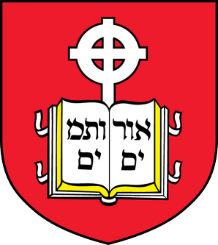 Nepal Church History Project RecordsRecord Group No. 215SERIES VII. G - PHOTOGRAPH COLLECTIONThe Church InsideNepalBox 44, Folder9PERSECUTIONG-02-02-01-0001-000-001 - Barnabas Rai, the first known Nepalitohave been imprisoned in Nepal for his faith.G-02-02-01-0001-000-002 - Tansen jail, where nine Christians were imprisoned in 1960. The block of 12 buildings on the left is for men, and the block of 4 buildings on the right for women.G-02-02-01-0001-000-003 - Bir Bahadur Rai, Prem Pradhan and Dal Bahadur Thakuri.  G-02-02-01-0001-000-004 - Uma Shanti Thopa (Ruth Rai).G-02-02-01-0001-000-005 - Fellowship with believers in jail.G-02-02-01-0001-000-006 - Lila Bahadur and Chandrakala Karki.G-02-02-01-0002-000-001 - Dal Bahadur and Prem Pradhan.G-02-02-01-0002-000-002 - Prem Pradhan sitting outside the prison, reading The Life of Hudson Taylor and talking to two of the prison children whom he teaches everymorning.G-02-02-01-0002-000-003-Service held outside Tansen Hospital for the prisoners as        they began their journey to Kathmandu, 1962.G-02-02-01-0002-000-004 - Prem Pradhan and other prisoners behind Tansen Hospital on their way to Kathmandu jail.G-02-02-01-0002-000-005 - Prem Pradhan and his family on the night of his release, 11 June 1965. Gyaneshwar Church.G-02-02-01-0002-000-006 - Ruth Rai (Uma Shanti Thopa) and another woman with child.G-02-02-01-0002-000-007 - Four Pun Magars who spent about a year in prison for their faith.G-02-02-01-0003-000-001 - Bikat Bahadur Rai, 63 years old, beaten for his faith in East Nepal.G-02-02-01-0003-000-002 - This whole group was beaten up by local people in East Nepal.2